Team1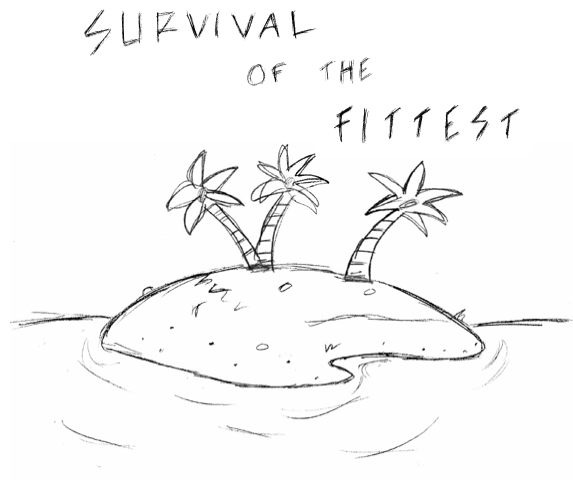 Team2Team3Team4Team5Team6Team7Team8Team9Team10Team11